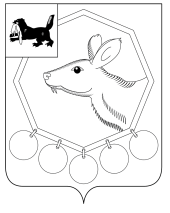 27.11.2018 № 235п/18РОССИЙСКАЯ ФЕДЕРАЦИЯИРКУТСКАЯ ОБЛАСТЬМУНИЦИПАЛЬНОЕ ОБРАЗОВАНИЕ «БАЯНДАЕВСКИЙ РАЙОН»АДМИНИСТРАЦИЯПОСТАНОВЛЕНИЕ«ОБ ОСУЩЕСТВЛЕНИИ АДМИНИСТРАЦИЕЙ МО «БАЯНДАЕВСКИЙ РАЙОН»ПОЛНОМОЧИЙ ЗАКАЗЧИКА НА ПЛАНИРОВАНИЕ ЗАКУПОК И ОСУЩЕСТВЛЕНИЕ ЗАКУПОК»В соответствии с Федеральным законом от 6 октября 2003 года № 131-ФЗ «Об общих принципах организации местного самоуправления в Российской Федерации», частью 3 статьи 26 Федерального закона от 5 апреля 2013 года № 44-ФЗ «О контрактной системе в сфере закупок товаров, работ, услуг для обеспечения государственных и муниципальных нужд» (далее – Федеральный закон № 44-ФЗ), руководствуясь Уставом МО «Баяндаевский район», администрация МО «Баяндаевский район»ПОСТАНОВЛЯЕТ:1. Определить администрацию МО «Баяндаевский район» органом (учреждением), осуществляющим для органов местного самоуправления, муниципальных казенных учреждений, муниципальных бюджетных учреждений, поименованных в перечне согласно приложению 1 к настоящему постановлению, полномочия заказчика на:1) планирование закупок товаров, работ, услуг;2) определение поставщиков (подрядчиков, исполнителей) при осуществлении закупок товаров (работ, услуг).2. Утвердить Положение о порядке взаимодействия органов местного самоуправления, муниципальных казенных учреждений, муниципальных бюджетных учреждений Баяндаевского района с администрацией МО «Баяндаевский район», при осуществлении им полномочий заказчика на планирование закупок и осуществление закупок (прилагается).3. Настоящее постановление подлежит официальному опубликованию на официальном сайте МО «Баяндаевский район» в информационно-телекоммуникационной сети «Интернет».4. Контроль за исполнением настоящего постановления возложить на заместителя мэра МО «Баяндаевский район» по экономическому развитию Еликова В.Т.И.о. мэра МО «Баяндаевский район»В.Р. МОНОЕВПриложение 1к постановлению  администрации МО «Баяндаевский район»от 27.11.2018 №_____/18ПЕРЕЧЕНЬЗАКАЗЧИКОВ МО «БАЯНДАЕВСКИЙ РАЙОН»,ДЛЯ КОТОРЫХ ПОЛНОМОЧИЯ ЗАКАЗЧИКА НА ПЛАНИРОВАНИЕ ЗАКУПОК И ОСУЩЕСТВЛЕНИЕ ЗАКУПОК ОСУЩЕСТВЛЯЕТ АДМИНИСТРАЦИЯ МО «БАЯНДАЕВСКИЙ РАЙОНУтвержденопостановлением администрации МО «Баяндаевский район»от 27.11.2018 №_____/18ПОЛОЖЕНИЕО ПОРЯДКЕ ВЗАИМОДЕЙСТВИЯ ОРГАНОВ МЕСТНОГО САМОУПРАВЛЕНИЯ, МУНИЦИПАЛЬНЫХ КАЗЕННЫХ УЧРЕЖДЕНИЙ, МУНИЦИПАЛЬНЫХ БЮДЖЕТНЫХ УЧРЕЖДЕНИЙ БАЯНДАЕВСКОГО РАЙОНА, С АДМИНИСТРАЦИЕЙ МО «БАЯНДАЕВСКИЙ РАЙОН» ПРИ ОСУЩЕСТВЛЕНИИ ИМ ПОЛНОМОЧИЙ ЗАКАЗЧИКА НА ПЛАНИРОВАНИЕ ЗАКУПОК И ОСУЩЕСТВЛЕНИЕ ЗАКУПОК1. Настоящее Положение определяет порядок взаимодействия органов местного самоуправления, муниципальных казенных учреждений, муниципальных бюджетных учреждений с администрацией МО «Баяндаевский район» при осуществлении им полномочий заказчика на планирование закупок и осуществление закупок (далее – уполномоченный орган) в соответствии с Федеральным законом от 5 апреля 2013 года № 44-ФЗ «О контрактной системе в сфере закупок товаров, работ, услуг для обеспечения государственных и муниципальных нужд» (далее - Федеральный закон 
№ 44-ФЗ).2. Для осуществления уполномоченным органом полномочий по планированию закупок заказчики в срок до 10 января предоставляют уполномоченному органу информацию о потребностях заказчика в товарах, работах, услугах на очередной финансовый год и плановый период (далее - информация о потребностях) по форме, утвержденной администрацией МО «Баяндаевский район», содержащую необходимые сведения для подготовки сводного плана закупок и сводного плана-графика закупок.3. Уполномоченный орган при необходимости запрашивает у заказчиков разъяснения, уточняет сведения, содержащиеся в информации о потребностях, а также дополнительные документы и сведения, относящиеся к объектам закупки.По результатам рассмотрения уполномоченный орган вправе возвратить информацию о потребностях заказчику для устранения выявленных недостатков.4. На основании информации о потребностях, представленной заказчиками, уполномоченный орган осуществляет планирование закупок товаров, работ, услуг для удовлетворения потребностей заказчиков, формирует, утверждает и размещает в единой информационной системе в сфере закупок (далее – единая информационная система):план закупок заказчика;план-график закупок заказчика.5. Внесение изменений в план закупок, план-график закупок осуществляется по инициативе заказчика, уполномоченного органа.6. На основании информации, включенной в план закупок, план-график закупок, уполномоченный орган в пределах представленных полномочий самостоятельно осуществляет все необходимые действия по определению поставщиков (подрядчиков, исполнителей) при осуществлении закупок товаров (работ, услуг), в том числе:1) осуществляет формирование извещения об осуществлении закупки, документации о закупке, размещение их в единой информационной системе;2) предоставляет, размещает в единой информационной системе разъяснения положений документации о закупках участникам закупок;3) формирует и размещает в единой информационной системе информацию о внесении изменений в извещение об осуществлении закупки и (или) документацию;4) формирует и размещает в единой информационной системе извещение об отмене определения поставщика (подрядчика, исполнителя);5) подготавливает протоколы заседаний комиссий по осуществлению закупок и размещает их в единой информационной системе;6) направляет экземпляр протокола, контракта победителю определения поставщика (исполнителя, подрядчика);7) осуществляет необходимые действия, связанные с согласованием заключения контракта с единственным поставщиком (исполнителем, подрядчиком);8) осуществляет необходимые действия, связанные с отказом от заключения контракта, признанием победителя уклонившимся от заключения контракта;9) по результатам определения поставщиков (исполнителей, подрядчиков) заключает контракты.7. Уполномоченный орган формирует и направляет в Федеральное казначейство необходимые информацию и документы, подлежащие включению в реестр контрактов.8. Уполномоченный орган осуществляет все необходимые действия, связанные с возвратом денежных средств, внесенных качестве обеспечения заявок на участие в определении поставщиков (подрядчиков, исполнителей) и обеспечения исполнения контрактов.9. При исполнении контракта уполномоченный орган:1) осуществляет контроль за исполнением поставщиком (подрядчиком, исполнителем) условий контракта;4) осуществляет взаимодействие с поставщиком (подрядчиком, исполнителем) при изменении, расторжении контракта в соответствии со статьей 95 Федерального закона № 44-ФЗ, применении мер ответственности и совершении иных действий в случае нарушения поставщиком (подрядчиком, исполнителем) условий контракта;5) размещает в единой информационной системе отчет об исполнении контракта и (или) о результатах отдельного этапа его исполнения.10. В целях реализации полномочий, предусмотренных настоящим Положением, при осуществлении закупок уполномоченный орган, заказчики создают соответствующие комиссии, издают регламенты, положения, другие правовые акты, а также обеспечивают выполнение иных необходимых в соответствии с законодательством мероприятий.11.Уполномоченный орган и заказчики несут ответственность, предусмотренную законодательством Российской Федерации в соответствии с разграничением функций, предусмотренных настоящим Положением.И.о. мэра МО «Баяндаевский район»В.Р. МОНОЕВ№ п/пНаименование органов местного самоуправления, муниципальных казенных учреждений1Администрация МО «Баяндаевский район»2Дума МО «Баяндаевский район»3Контрольно-счетная палата МО «Баяндаевский район»4Муниципальное казенное учреждение «Финансовое управление МО «Баяндаевский район»5Администрация МО «Хогот»6Администрация МО «Кырма»7Администрация МО «Половинка»8Администрация МО «Васильевск»9Администрация МО «Тургеневка»10Администрация МО «Покровка»11Администрация МО «Баяндай»12Администрация МО «Нагалык»13Администрация МО «Гаханы»14Администрация МО «Люры»15Администрация МО «Курумчинский»16Администрация МО «Ользоны»17Муниципальное бюджетное учреждение культуры МО «Хогот»18Муниципальное бюджетное учреждение культуры МО «Кырма»19Муниципальное бюджетное учреждение культуры МО «Половинка»20Муниципальное бюджетное учреждение культуры МО «Васильевск»21Муниципальное бюджетное учреждение культуры МО «Тургеневка»22Муниципальное бюджетное учреждение культуры МО «Покровка»23Муниципальное бюджетное учреждение культуры МО «Баяндай»24Муниципальное бюджетное учреждение культуры МО «Нагалык»25Муниципальное бюджетное учреждение культуры МО «Гаханы»26Муниципальное бюджетное учреждение культуры МО «Люры»27Муниципальное бюджетное учреждение культуры МО «Курумчинский»28Муниципальное бюджетное учреждение культуры МО «Ользоны»29Муниципальное унитарное предприятие МО «Баяндаевский район»   